ATZINUMS Nr. 22/11-3.7/84par atbilstību ugunsdrošības prasībāmAtzinums iesniegšanai derīgs sešus mēnešus.Atzinumu var apstrīdēt viena mēneša laikā no tā spēkā stāšanās dienas augstākstāvošai amatpersonai:Atzinumu saņēmu:2024. gada 11.jūnijāDOKUMENTS PARAKSTĪTS AR DROŠU ELEKTRONISKO PARAKSTU UN SATURLAIKA ZĪMOGU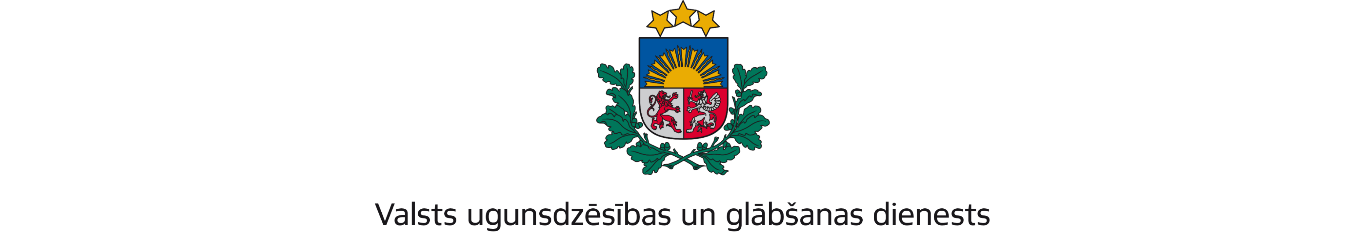 ZEMGALES REĢIONA PĀRVALDEDobeles iela 16, Jelgava, LV-3001; tālr.: 63037551; e – pasts: zemgale@vugd.gov.lv; www.vugd.gov.lvKandavaDobeles novada Izglītības pārvalde(izdošanas vieta)(juridiskās personas nosaukums vai fiziskās personas vārds, uzvārds)11.06.2024.Reģ.Nr.90009147276(datums)(juridiskās personas reģistrācijas numurs)Brīvības iela 17, Dobele, Dobeles novads, LV-3701(juridiskās vai fiziskās personas adrese)1.Apsekots: Zvejas un kultūras mantojuma centrs “Apšuciema skola”(apsekoto būvju, ēku vai telpu nosaukums)2.Adrese: “Apšuciema skola”, Apšuciems, Engures pagasts, Tukuma novads3.Īpašnieks (valdītājs): Tukuma novada pašvaldība (juridiskās personas nosaukums vai fiziskās personas vārds, uzvārds)Reģ.Nr. 90000050975  Tukums, Talsu iela 4, LV-3101(juridiskās personas reģistrācijas numurs vai fiziskās personas kods; adrese)4.Iesniegtie dokumenti: Intas Ļaudamas 10.06.2024. iesniegums. Izsūtīts no info@nometnes.gov.lv5.Apsekoto būvju, ēku vai telpu raksturojums: Trīs stāvu mūra ēka, U2 uguns noturības pakāpe, paredzēta cilvēku izmitināšanai, pilnībā aprīkota ar automātisko ugunsgrēkaatklāšanas un trauksmes signalizācijas sistēmu, nokomplektēta ar ugunsdzēsībasaparātiem.6.Pārbaudes laikā konstatētie ugunsdrošības prasību pārkāpumi: Ugunsdrošību reglamentējošo normatīvo aktu prasību pārkāpumi netika konstatēti.7.Slēdziens: Zvejas un kultūras mantojuma centrs “Apšuciema skola”,atbilst ugunsdrošības prasībām un var tikt izmantota bērnu atpūtas nometnes rīkošanai.8.Atzinums izdots saskaņā ar: Ministru kabineta 2009.gada 1.septembranoteikumu Nr. 981 „Bērnu nometņu organizēšanas un darbības kārtība” 8.5. apakšpunkta prasībām.(normatīvais akts un punkts saskaņā ar kuru izdots atzinums)9.Atzinumu paredzēts iesniegt: Valsts izglītības satura centram.(iestādes vai institūcijas nosaukums, kur paredzēts iesniegt atzinumu)Valsts ugunsdzēsības un glābšanas dienesta Zemgales reģiona pārvaldes priekšniekam, Dobeles ielā 16, Jelgavā, LV-3001.(amatpersonas amats un adrese)Valsts ugunsdzēsības un glābšanas dienestaZemgales reģiona pārvaldesKandavas posteņa komandieris           G. Celms(amatpersonas amats)(paraksts)(v. uzvārds)11.06.2024 Elektroniski parakstīts atzinums nosūtīts uz e-pastu intalaudama@inbox.lv(juridiskās personas pārstāvja amats, vārds, uzvārds vai fiziskās personas vārds, uzvārds; vai atzīme par nosūtīšanu)(paraksts)